Z  P  R  A  V  O  D  A  J  –  3 .  K L M  - D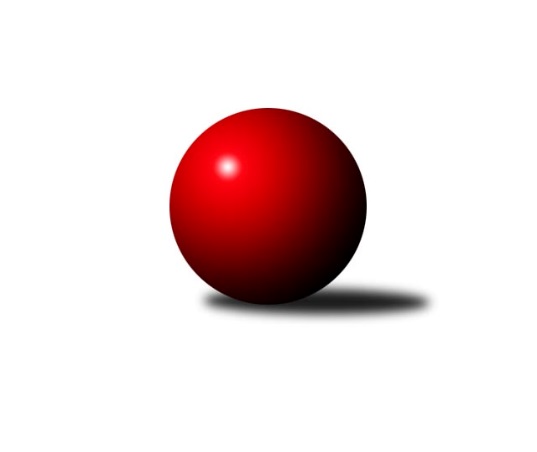 04Ročník 2018/2019	13.10.2018Prušánky i nadále vedou soutěž bez ztráty bodu. Velmi vyrovnané utkání muselo být odehrané v Dačicích, kde pouhých 9 kuželek rozhodlo utkání ve prospěch hráčů Šanova. Ivančice stále bez bodu, nyní těsná prohra na skóre, mít více štěstí na domácí dráze mohla být i remíza, takto se radují z výhry nakonec hráči Českých Budějovic. Hráči Ratíškovic a Žirovnic po boji nakonec na svých domácích drahách vítězí.  Nejlepšího výkonu v tomto kole: 3369 dosáhlo družstvo: SK Podlužan PrušánkyNejlepší výkon kola: 613 - Jan ZálešákSouhrnný přehled výsledků:TJ Sokol Mistřín	- SK Podlužan Prušánky	2:6	3265:3369	(9.0:15.0)	13.10.KK Réna Ivančice 	- TJ Loko. Č. Budějovice	3:5	3055:3172	(10.0:14.0)	13.10.TJ Centropen Dačice B	- TJ Sokol Šanov	3:5	3273:3282	(14.0:10.0)	13.10.SK Baník Ratiškovice	- TJ Sokol Husovice C	6:2	3267:3236	(12.5:11.5)	13.10.KK Slavoj Žirovnice 	- TJ Start Jihlava 	5:3	3195:3158	(11.5:12.5)	13.10.KC Zlín	- TJ Sokol Slavonice 	6:2	3276:3176	(12.0:12.0)	13.10.Tabulka družstev:	1.	SK Podlužan Prušánky	4	4	0	0	26.0 : 6.0 	64.5 : 31.5 	 3328	8	2.	KC Zlín	4	3	1	0	21.0 : 11.0 	49.0 : 47.0 	 3191	7	3.	TJ Sokol Šanov	4	3	0	1	19.0 : 13.0 	47.0 : 49.0 	 3235	6	4.	TJ Centropen Dačice B	4	2	1	1	19.0 : 13.0 	50.5 : 45.5 	 3230	5	5.	TJ Sokol Mistřín	4	2	0	2	18.0 : 14.0 	52.5 : 43.5 	 3207	4	6.	TJ Sokol Husovice C	4	1	2	1	17.0 : 15.0 	52.5 : 43.5 	 3219	4	7.	TJ Start Jihlava 	4	2	0	2	17.0 : 15.0 	51.0 : 45.0 	 3186	4	8.	KK Slavoj Žirovnice 	4	2	0	2	16.5 : 15.5 	50.0 : 46.0 	 3175	4	9.	TJ Loko. České Budějovice	4	1	0	3	12.0 : 20.0 	41.0 : 55.0 	 3149	2	10.	TJ Sokol Slavonice 	4	1	0	3	10.0 : 22.0 	45.5 : 50.5 	 3146	2	11.	SK Baník Ratiškovice	4	1	0	3	7.5 : 24.5 	32.0 : 64.0 	 3178	2	12.	KK Réna Ivančice 	4	0	0	4	9.0 : 23.0 	40.5 : 55.5 	 3098	0Podrobné výsledky kola:	 TJ Sokol Mistřín	3265	2:6	3369	SK Podlužan Prušánky	Zbyněk Bábíček	128 	 149 	 143 	139	559 	 1:3 	 613 	 163	135 	 159	156	Jan Zálešák	Jakub Cizler	160 	 127 	 116 	125	528 	 1:3 	 566 	 143	135 	 157	131	Martin Tesařík	Josef Toman	129 	 120 	 143 	118	510 	 1:3 	 516 	 136	124 	 129	127	Lukáš Hlavinka	Stanislav Zálešák	130 	 139 	 126 	127	522 	 0:4 	 579 	 141	149 	 154	135	Vojtěch Novák	Luděk Svozil *1	127 	 157 	 136 	150	570 	 4:0 	 520 	 105	132 	 134	149	Stanislav Esterka *2	Martin Fiala	130 	 143 	 147 	156	576 	 2:2 	 575 	 149	158 	 130	138	Zdeněk Zálešákrozhodčí: vedoucí družstev
střídání: *1 od 61. hodu Jaroslav Polášek, *2 od 31. hodu Michal ŠimekNejlepší výkon utkání: 613 - Jan Zálešák	 KK Réna Ivančice 	3055	3:5	3172	TJ Loko. České Budějovice	Jaroslav Mošať	135 	 122 	 133 	143	533 	 2:2 	 521 	 144	130 	 130	117	Tomáš Reban	Marek Čech	111 	 125 	 123 	104	463 	 0:4 	 566 	 132	161 	 135	138	Martin Voltr	Dalibor Šalplachta	119 	 146 	 133 	119	517 	 2.5:1.5 	 509 	 112	137 	 133	127	Tomáš Polánský	Tomáš Buršík	143 	 129 	 129 	131	532 	 2:2 	 550 	 148	128 	 147	127	Zdeněk Kamiš	Eduard Kremláček	129 	 129 	 121 	111	490 	 1:3 	 506 	 135	144 	 109	118	Pavel Černý	Miroslav Nemrava	133 	 118 	 136 	133	520 	 2.5:1.5 	 520 	 122	144 	 121	133	Jiří Rebanrozhodčí: Michal HrdličkaNejlepší výkon utkání: 566 - Martin Voltr	 TJ Centropen Dačice B	3273	3:5	3282	TJ Sokol Šanov	Jiří Malínek	164 	 134 	 135 	151	584 	 2:2 	 551 	 125	144 	 157	125	Jiří Konvalinka	Tomáš Pospíchal	126 	 128 	 129 	146	529 	 2:2 	 557 	 151	116 	 158	132	Milan Volf	Lukáš Prkna	128 	 147 	 142 	138	555 	 4:0 	 527 	 121	130 	 139	137	Tomáš Červenka	Petr Semorád *1	122 	 114 	 141 	131	508 	 2:2 	 540 	 116	139 	 156	129	Petr Mika	Petr Janák	109 	 150 	 134 	136	529 	 0:4 	 589 	 137	152 	 151	149	Aleš Procházka	Milan Kabelka	133 	 136 	 161 	138	568 	 4:0 	 518 	 110	129 	 155	124	Stanislav Červenka *2rozhodčí: Aneta Kameníková
střídání: *1 od 61. hodu Tomáš Bártů, *2 od 36. hodu Michal StierankaNejlepší výkon utkání: 589 - Aleš Procházka	 SK Baník Ratiškovice	3267	6:2	3236	TJ Sokol Husovice C	Michal Tušl	122 	 148 	 130 	136	536 	 2:2 	 533 	 114	128 	 152	139	Pavel Husar	Aleš Zálešák	142 	 152 	 135 	131	560 	 4:0 	 520 	 124	140 	 134	122	Martin Gabrhel	Dominik Schüller	137 	 150 	 140 	139	566 	 3:1 	 547 	 146	142 	 123	136	Jaromír Šula	Václav Podéšť	140 	 124 	 111 	120	495 	 0:4 	 552 	 144	151 	 119	138	Igor Sedlák	Josef Něnička	143 	 133 	 145 	159	580 	 2.5:1.5 	 537 	 144	124 	 145	124	Radim Máca	Viktor Výleta	128 	 140 	 136 	126	530 	 1:3 	 547 	 143	141 	 119	144	Radim Meluzínrozhodčí: Koplík VáclavNejlepší výkon utkání: 580 - Josef Něnička	 KK Slavoj Žirovnice 	3195	5:3	3158	TJ Start Jihlava 	Miroslav Čekal	129 	 146 	 127 	126	528 	 1:3 	 539 	 135	141 	 132	131	Petr Votava	Daniel Bašta	142 	 130 	 125 	135	532 	 1.5:2.5 	 534 	 142	135 	 119	138	Lukáš Novák	David Švéda	124 	 126 	 148 	130	528 	 2:2 	 530 	 115	138 	 131	146	Martin Votava	Patrik Solař	132 	 134 	 132 	131	529 	 2:2 	 502 	 109	128 	 133	132	Jiří Vlach	František Kožich	142 	 134 	 119 	136	531 	 3:1 	 532 	 117	124 	 159	132	Jaroslav Matějka	Libor Kočovský	132 	 133 	 143 	139	547 	 2:2 	 521 	 143	136 	 133	109	Roman Doležalrozhodčí: Ryšavý PavelNejlepší výkon utkání: 547 - Libor Kočovský	 KC Zlín	3276	6:2	3176	TJ Sokol Slavonice 	Jindřich Kolařík	153 	 124 	 135 	123	535 	 2:2 	 498 	 120	125 	 142	111	Miroslav Bartoška	Bronislav Fojtík	147 	 146 	 128 	128	549 	 2:2 	 529 	 133	117 	 134	145	Pavel Blažek	Radek Janás	137 	 155 	 144 	134	570 	 4:0 	 499 	 121	127 	 128	123	Jiří Matoušek	Karel Ivaniš *1	121 	 147 	 114 	134	516 	 1:3 	 537 	 139	127 	 124	147	Jiří Svoboda	Radim Abrahám	129 	 137 	 138 	139	543 	 1:3 	 558 	 147	138 	 128	145	Michal Dostál	Lubomír Matějíček	141 	 139 	 130 	153	563 	 2:2 	 555 	 137	142 	 134	142	Zdeněk Holubrozhodčí: Zdeněk Bachňák
střídání: *1 od 75. hodu Tomáš PolášekNejlepší výkon utkání: 570 - Radek JanásPořadí jednotlivců:	jméno hráče	družstvo	celkem	plné	dorážka	chyby	poměr kuž.	Maximum	1.	Jan Zálešák	SK Podlužan Prušánky	579.8	378.8	201.0	2.5	3/3	(613)	2.	Vojtěch Novák	SK Podlužan Prušánky	578.0	375.8	202.2	2.8	3/3	(583)	3.	Jiří Konvalinka	TJ Sokol Šanov	568.5	374.2	194.3	2.8	3/3	(594)	4.	Zdeněk Zálešák	SK Podlužan Prušánky	564.7	375.7	189.0	1.5	3/3	(575)	5.	Josef Něnička	SK Baník Ratiškovice	560.5	370.0	190.5	3.5	2/3	(580)	6.	Milan Kabelka	TJ Centropen Dačice B	560.5	372.7	187.8	4.5	3/3	(594)	7.	Jiří Malínek	TJ Centropen Dačice B	557.7	380.7	177.0	5.7	3/3	(584)	8.	Jakub Kožich	KK Slavoj Žirovnice 	557.3	373.7	183.7	3.3	3/3	(566)	9.	Aleš Procházka	TJ Sokol Šanov	556.5	367.8	188.7	4.3	3/3	(589)	10.	Martin Voltr	TJ Lokomotiva České Budějovice	555.8	360.0	195.8	2.0	4/4	(566)	11.	Radim Máca	TJ Sokol Husovice C	554.3	360.2	194.2	3.8	3/3	(565)	12.	Bronislav Fojtík	KC Zlín	552.7	370.7	182.0	4.0	3/3	(564)	13.	Luděk Svozil	TJ Sokol Mistřín	552.0	359.3	192.7	4.0	3/3	(564)	14.	Jaroslav Matějka	TJ Start Jihlava 	551.3	362.8	188.5	5.3	3/3	(577)	15.	Petr Mika	TJ Sokol Šanov	551.2	367.7	183.5	2.8	3/3	(570)	16.	Lukáš Prkna	TJ Centropen Dačice B	550.5	372.5	178.0	5.0	2/3	(565)	17.	Martin Fiala	TJ Sokol Mistřín	550.3	363.3	187.0	6.5	3/3	(576)	18.	Dominik Fojtík	SK Podlužan Prušánky	549.5	374.0	175.5	5.0	2/3	(596)	19.	Radim Meluzín	TJ Sokol Husovice C	546.5	357.8	188.7	5.2	3/3	(556)	20.	Radek Janás	KC Zlín	545.7	373.7	172.0	8.3	3/3	(570)	21.	Petr Votava	TJ Start Jihlava 	541.3	365.7	175.7	6.2	3/3	(547)	22.	Dominik Schüller	SK Baník Ratiškovice	541.2	362.7	178.5	6.8	3/3	(566)	23.	Patrik Solař	KK Slavoj Žirovnice 	541.0	361.7	179.3	5.3	3/3	(558)	24.	Pavel Blažek	TJ Sokol Slavonice 	540.0	365.2	174.8	2.5	2/2	(585)	25.	Michal Tušl	SK Baník Ratiškovice	539.8	367.0	172.8	7.5	2/3	(569)	26.	Viktor Výleta	SK Baník Ratiškovice	539.7	359.0	180.7	5.5	3/3	(543)	27.	Stanislav Esterka	SK Podlužan Prušánky	539.5	365.0	174.5	5.0	2/3	(545)	28.	Libor Kočovský	KK Slavoj Žirovnice 	537.5	371.8	165.7	4.7	3/3	(550)	29.	Milan Volf	TJ Sokol Šanov	537.3	368.7	168.7	5.7	3/3	(557)	30.	Martin Votava	TJ Start Jihlava 	535.2	370.8	164.3	5.8	3/3	(547)	31.	Zdeněk Holub	TJ Sokol Slavonice 	535.0	365.5	169.5	7.2	2/2	(560)	32.	František Kožich	KK Slavoj Žirovnice 	534.5	367.7	166.8	4.8	3/3	(582)	33.	Lukáš Hlavinka	SK Podlužan Prušánky	534.5	369.5	165.0	2.0	2/3	(553)	34.	Stanislav Zálešák	TJ Sokol Mistřín	533.0	368.5	164.5	7.3	2/3	(547)	35.	Pavel Husar	TJ Sokol Husovice C	532.3	357.8	174.5	4.5	3/3	(563)	36.	Petr Janák	TJ Centropen Dačice B	532.2	353.5	178.7	5.0	3/3	(552)	37.	Josef Toman	TJ Sokol Mistřín	531.3	353.3	178.0	5.5	3/3	(572)	38.	Miroslav Nemrava	KK Réna Ivančice 	531.2	364.0	167.2	4.5	3/3	(540)	39.	Zbyněk Bábíček	TJ Sokol Mistřín	530.0	356.0	174.0	7.0	3/3	(559)	40.	Roman Doležal	TJ Start Jihlava 	529.7	353.7	176.0	4.3	3/3	(551)	41.	Jakub Cizler	TJ Sokol Mistřín	529.7	363.0	166.7	6.7	3/3	(610)	42.	Lubomír Matějíček	KC Zlín	529.5	358.3	171.2	5.0	3/3	(563)	43.	Jiří Svoboda	TJ Sokol Slavonice 	529.2	372.7	156.5	5.8	2/2	(549)	44.	Karel Ivaniš	KC Zlín	528.3	354.3	174.0	5.0	3/3	(574)	45.	David Švéda	KK Slavoj Žirovnice 	528.3	366.0	162.3	4.0	2/3	(545)	46.	Jiří Reban	TJ Lokomotiva České Budějovice	528.0	352.8	175.3	6.0	4/4	(539)	47.	Michal Dostál	TJ Sokol Slavonice 	527.7	354.7	173.0	6.0	2/2	(558)	48.	Stanislav Červenka	TJ Sokol Šanov	527.5	367.5	160.0	7.0	2/3	(536)	49.	Martin Gabrhel	TJ Sokol Husovice C	527.0	358.3	168.7	6.2	3/3	(541)	50.	Miroslav Málek	KC Zlín	527.0	366.5	160.5	4.0	2/3	(541)	51.	Dalibor Šalplachta	KK Réna Ivančice 	526.5	354.0	172.5	6.0	3/3	(552)	52.	Zdeněk Kamiš	TJ Lokomotiva České Budějovice	525.0	358.0	167.0	4.3	4/4	(550)	53.	Pavel Černý	TJ Lokomotiva České Budějovice	524.5	358.8	165.8	8.3	4/4	(551)	54.	Tomáš Bártů	TJ Centropen Dačice B	521.7	349.7	172.0	5.0	3/3	(547)	55.	Miroslav Bartoška	TJ Sokol Slavonice 	521.3	359.8	161.5	10.0	2/2	(575)	56.	Tomáš Buršík	KK Réna Ivančice 	521.2	348.8	172.3	5.5	3/3	(532)	57.	Lukáš Novák	TJ Start Jihlava 	519.8	357.5	162.3	6.7	3/3	(534)	58.	Petr Semorád	TJ Centropen Dačice B	519.5	355.0	164.5	8.5	2/3	(529)	59.	Tomáš Pospíchal	TJ Centropen Dačice B	519.3	371.5	147.8	9.0	2/3	(546)	60.	Václav Podéšť	SK Baník Ratiškovice	519.2	352.2	167.0	6.0	3/3	(542)	61.	Igor Sedlák	TJ Sokol Husovice C	518.3	349.5	168.8	5.2	3/3	(552)	62.	Tomáš Hrdlička	KK Réna Ivančice 	517.3	354.3	163.0	6.0	3/3	(532)	63.	Jindřich Kolařík	KC Zlín	514.8	351.2	163.7	6.5	3/3	(552)	64.	Aleš Zálešák	SK Baník Ratiškovice	512.7	358.7	154.0	7.2	3/3	(560)	65.	Tomáš Reban	TJ Lokomotiva České Budějovice	510.0	356.3	153.7	10.0	3/4	(522)	66.	Jiří Vlach	TJ Start Jihlava 	508.8	358.5	150.3	7.3	3/3	(559)	67.	Miroslav Čekal	KK Slavoj Žirovnice 	508.5	347.3	161.3	4.0	2/3	(528)	68.	Tomáš Polánský	TJ Lokomotiva České Budějovice	506.5	347.8	158.8	9.8	4/4	(551)	69.	Tomáš Červenka	TJ Sokol Šanov	506.5	355.5	151.0	11.3	2/3	(527)	70.	Michal Stieranka	TJ Sokol Šanov	505.5	354.0	151.5	7.0	2/3	(534)	71.	Tomáš Koplík	SK Baník Ratiškovice	504.0	362.5	141.5	11.0	2/3	(526)	72.	Jaroslav Polášek	TJ Sokol Mistřín	503.0	352.0	151.0	5.5	2/3	(510)	73.	Jiří Matoušek	TJ Sokol Slavonice 	502.0	357.0	145.0	6.8	2/2	(513)	74.	Marek Čech	KK Réna Ivančice 	498.2	351.5	146.7	10.7	3/3	(512)	75.	Eduard Kremláček	KK Réna Ivančice 	491.5	339.5	152.0	6.5	2/3	(493)		Martin Tesařík	SK Podlužan Prušánky	566.0	346.0	220.0	3.0	1/3	(566)		Tomáš Válka	TJ Sokol Husovice C	558.0	381.0	177.0	4.0	1/3	(558)		Tomáš Polášek	KC Zlín	550.0	371.0	179.0	4.0	1/3	(550)		Jaromír Šula	TJ Sokol Husovice C	547.0	390.0	157.0	4.0	1/3	(547)		Radim Abrahám	KC Zlín	543.0	363.0	180.0	4.0	1/3	(543)		Jiří Trávníček	TJ Sokol Husovice C	543.0	373.0	170.0	7.0	1/3	(543)		Jaroslav Mošať	KK Réna Ivančice 	533.5	348.0	185.5	1.0	1/3	(534)		Daniel Bašta	KK Slavoj Žirovnice 	532.0	355.0	177.0	3.0	1/3	(532)		Michal Pálka	SK Podlužan Prušánky	516.0	357.0	159.0	10.0	1/3	(516)		Jan Sýkora	TJ Lokomotiva České Budějovice	507.0	342.0	165.0	8.0	1/4	(507)		Petr Trusina	TJ Sokol Husovice C	491.0	353.0	138.0	16.0	1/3	(491)		Luboš Staněk	KK Réna Ivančice 	489.0	353.0	136.0	13.0	1/3	(489)		Stanislav Tichý	TJ Sokol Slavonice 	451.0	326.0	125.0	5.0	1/2	(451)Sportovně technické informace:Zápisy z utkání mi prosím posílejte řádně vyplněné, první v pořadí je příjmení o řádek níže je jméno a o řádek níže je registrační číslo. Prosím nezapomínejte do poznámky v zápisu o utkání jasně určit status startu náhradníka. start náhradníkadopsání na soupiskuStále není jasno jak uvádět příjmení a jméno, je nutné použít diakritiku při vyplňování.Zápis mi prosím pošlete i přes skutečnost, že byl vygenerován systémem kuzelky.com. Nejlepší bude zápis z utkání odeslat hned po utkání, mám více času reagovat na případné nesrovnalosti.Adresy kam vždy zápis posílat: petr.kohlicek@seznam.cz, petr.kohlicek@kuzelky.cz Starty náhradníků:registrační číslo	jméno a příjmení 	datum startu 	družstvo	číslo startu21108	Martin Tesařík	13.10.2018	SK Podlužan Prušánky	1x12852	Jaromír Šula	13.10.2018	TJ Sokol Husovice C	1x22817	Daniel Bašta	13.10.2018	KK Slavoj Žirovnice 	1x20773	Eduard Kremláček	13.10.2018	KK Réna Ivančice 	2x18994	Michal Šimek	13.10.2018	SK Podlužan Prušánky	2x8271	Josef Něnička	13.10.2018	SK Baník Ratiškovice	2x
Hráči dopsaní na soupisku:registrační číslo	jméno a příjmení 	datum startu 	družstvo	Program dalšího kola:5. kolo20.10.2018	so	13:00	SK Podlužan Prušánky - TJ Start Jihlava 	20.10.2018	so	15:30	TJ Sokol Husovice C - KK Slavoj Žirovnice 	20.10.2018	so	16:00	TJ Sokol Šanov - SK Baník Ratiškovice	20.10.2018	so	10:00	TJ Lokomotiva České Budějovice - TJ Centropen Dačice B	20.10.2018	so	13:30	TJ Sokol Slavonice  - KK Réna Ivančice 	20.10.2018	so	10:00	TJ Sokol Mistřín - KC ZlínZpracoval: Petr Kohlíček, GSM 775 26 27 28Dne: 14.10.2018Nejlepší šestka kola - absolutněNejlepší šestka kola - absolutněNejlepší šestka kola - absolutněNejlepší šestka kola - absolutněNejlepší šestka kola - dle průměru kuželenNejlepší šestka kola - dle průměru kuželenNejlepší šestka kola - dle průměru kuželenNejlepší šestka kola - dle průměru kuželenNejlepší šestka kola - dle průměru kuželenPočetJménoNázev týmuVýkonPočetJménoNázev týmuPrůměr (%)Výkon2xJan ZálešákPrušánky6132xJan ZálešákPrušánky111.676131xAleš ProcházkaŠanov5891xAleš ProcházkaŠanov108.545891xJiří MalínekDačice B5843xMartin VoltrČeské Buděj.108.315661xJosef NěničkaRatiškovice5801xJiří MalínekDačice B107.625844xVojtěch NovákPrušánky5791xJosef NěničkaRatiškovice107.25801xMartin FialaMistřín5764xVojtěch NovákPrušánky105.47579